МУНИЦИПАЛЬНОЕ АВТОНОМНОЕ УЧРЕЖДЕНИЕ КУЛЬТУРЫ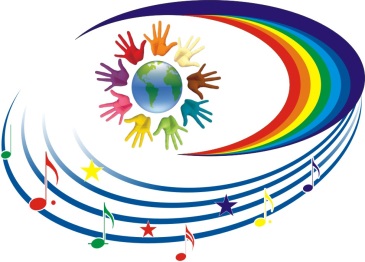 НАТАЛЬИНСКОГО МУНИЦИПАЛЬНОГО ОБРАЗОВАНИЯБАЛАКОВСКОГО МУНИЦИПАЛЬНОГО РАЙОНАСАРАТОВСКОЙ ОБЛАСТИ«НАТАЛЬИНСКИЙ ЦЕНТР КУЛЬТУРЫ»413801 с.Натальино, Балаковского района, Саратовской области, ул. Карла Маркса, д.21Утверждаю:Директор МБУК «Натальинский ЦК»А.В. ДолговПлан  культурно- массовых  
мероприятий
 СДК п.Николевский   
 2023г.
ФевральМартАпрельМайИюньИюль
Август
СентябрьОктябрь
НоябрьДекабрьЗав.сектором                                      Н.П. Леончик
№Наименование мероприятияДата, время, место проведенияОтветственныйЯнварьЯнварьЯнварьЯнварь1Праздничная дискотека02.01. 
20.00  СДКЛеончик Н.П.
зав. сектором2 «Путешествие  по новогодним сказкам»детская программа03.01.  
15.00  СДКЛеончик Н.П.
зав. сектором3Дискотека05.01.
20.00 СДКЛеончик Н.П.
зав. сектором4Дискотека 07.01.
20.00 СДКЛеончик Н.П.
зав. сектором5Посиделки «Старый Новый год»14.01
 14.00 СДКЛеончик Н.П.
зав. сектором6Танцевальный вечер14.01.20.00 СДКЛеончик Н.П.
зав. сектором7Детская игровая программа, ко дню снега20.01.15.00  СДКЛеончик Н.П.
зав. сектором8Танцевальный вечер21.01.20.00  СДК  Леончик Н.П. 
  зав. сектором9Тематическая программа 
«Снятие блокады г.Ленинграда 1944г»27.01.  
16.00 СДКЛеончик Н.П.  зав. сектором10Танцевальный вечер28.01.
20.00 СДКЛеончик Н.П.  зав. сектором№Наименование мероприятияДата, время, место проведенияОтветственный1«Ты в памяти и в сердце, Сталинград!» тематическая программа02.02.
16.00 СДКЛеончик Н.П.зав. сектором2Танцевальный вечер04.02.
20.00 СДКЛеончик Н.П.зав. сектором3«Зимние забавы»
 ко дню зимних видов спорта07.02. 
16.00 СДКЛеончик Н.П.зав. сектором4Танцевальный вечер11.02.
20.00 СДКЛеончик Н.П.зав. сектором5 Час мужества «Эхо Афганской войны»15.02. 
14.00 СДКЛеончик Н.П.зав. сектором6Танцевальный вечер18.02.
20.00 СДКЛеончик Н.П.зав. сектором7 Выставка рисунков и поделок 
«На страже мира и добра»16.02. - 25.02.
15.00 СДКЛеончик Н.П.зав. сектором8Праздничный концерт «Отвага, мужество, и честь!»22.02.12.00 СДКЛеончик Н.П.зав. сектором9Танцевальный вечер22.02.20.00 СДКЛеончик Н.П.зав. сектором10Народное гуляние
 «Масленица хороша — широка ее душа»26.02.11.00 СДК
 тер-я СДКЛеончик Н.П.зав. сектором№Наименование мероприятияДата, время, место проведенияОтветственный1Беседа«Твоя жизнь в твоих руках»01.03. 
 16.00 СДКЛеончик Н.П.
зав.сектором2Выставка рисунков и поделок 
«Ничего милее нет маминой улыбке»04.03. -11.03
15.00 СДКЛеончик Н.П.
зав.сектором3Концерт «О, женщины! Весны творения!»06.03.
13.00 СДКЛеончик Н.П.
зав.сектором4Танцевальный вечер «Музыка весны»
08.03.
20.00 СДКЛеончик Н.П.
зав.сектором5Игровая  программа «Веселые старты!»17.03.
 13.00  СДКЛеончик Н.П.
зав.сектором6Тем.программа «День воссоединения Крыма с Россией» (9 лет)18.03.
 14.00 СДК  Леончик Н.П.
  зав.сектором7Танцевальный вечер 18.02. 
20.00  СДК  Леончик Н.П.
зав.сектором8Игровая программа
 «Вместе весело играть»24 .03.16.00 СДКЛеончик Н.П.зав. сектором9Час культуры «Культура и традиции народов России»25.03.15.00 СДКЛеончик Н.П.зав. сектором10Танцевальный вечер 25.03.20.00 СДК           Леончик Н.П.
зав.сектором11Детская программа
«Я умею рисовать»30.03. 
15.00  СДКЛеончик Н.П.
зав.сектором№Наименование мероприятияДата, время, место проведенияОтветственный1Игровая программа
 «День веселых затей»01.04.
16.00 СДКЛеончик Н.П.зав. сектором2                Танцевальный вечер 01.04. 
 21.00 СДКЛеончик Н.П.Зав. сектором3«Здоровая молодёжь – Здоровая Россия»
спортивные состязания07.04.
17.00 СДКШмидт Т.Г.
рук.кружкам4Танцевальный вечер 08.04. 
20.00 СДКЛеончик Н.П.Зав. сектором5 Тематический час
 «Удивительный космос»12.04. 
13.00 СДКЛеончик Н.П.Зав. сектором6 Танцевальный вечер 15.04.
20.00 СДКЛеончик Н.П.Зав. сектором7  Познавательная  программа «Зеленый наряд нашей планеты»19.04. 
16.00 СДКЛеончик Н.П.Зав. сектором8Танцевальный вечер 22.04.  
20.00 СДКЛеончик Н.П.Зав. сектором9Презентация 
«День весны и труда. История  праздника»25.04.  
16.00 СДКЛеончик Н.П.Зав. сектором10Танцевальный вечер 29.04. 
20.00 СДКЛеончик Н.П.Зав. сектором№Наименование мероприятияДата, время, место проведенияОтветственный1Спортивно-игровая программа
 «Вместе праздник веселей»01.05.
14.00 СДКШмидт Т.Г.
рук.кружка2Танцевальный вечер 01.05.
21.00 СДКЛеончик Н.П.Зав. сектором3Концерт
 «Великая Победа — великий народ!»05.05. 13.00 СДКЛеончик Н.П.Зав. сектором4Танцевальный вечер 06.05.21.00  СДКЛеончик Н.П.Зав. сектором5Акция «Зажжем свечу памяти»08.05.21.00 тер-я памятникаЛеончик Н.П.Зав. сектором6Шествие и митинг
« И помнит мир спасенный09.05.09.00  тер-я школы и  памятникаЛеончик Н.П.Зав. сектором7Танцевальный вечер 13.05.21.00  СДКЛеончик Н.П.Зав. сектором8 Тематическая программа:
«Хорошо, что есть семья —
 она от бед хранит меня»15.05.
16.00  СДКЛеончик Н.П.Зав. сектором9Танцевальный вечер 20.05.
.21.00  СДКЛеончик Н.П.Зав. сектором10Тематическая программа 
 «История славянской азбуки»  24.05.15.00 СДКЛеончик Н.П.Зав. сектором11Танцевальный вечер 26.05.
21.00 СДКЛеончик Н.П.Зав. сектором12Всемирный день без табака 
Беседа  «Детство и юность без сигарет» 31.05.15.00 СДКЛеончик Н.П.Зав. сектором№Наименование мероприятияДата, время, место проведенияОтветственный1«Лето в гости всех зовет» праздничная программа01.06.
11.00 СДКЛеончик Н.П.Зав. сектором2«Ура, каникулы»
 конкурс рисунков на асфальте01.06. 
13.00 тер-я СДКЛеончик Н.П.Зав. сектором3Танцевальный вечер03.06. 
21.00 СДКЛеончик Н.П.Зав. сектором4«Сказки водят хоровод» 
игровая программа06.06. 
16.00 СДКЛеончик Н.П.Зав. сектором5Патриотический час «Мой гимн, мой флаг, моя Россия» 10.06.
 16.00 СДКЛеончик Н.П.Зав. сектором6Танцевальный вечер10.06. 
21.00 СДКЛеончик Н.П.Зав. сектором7Час общения 
«Мир моих увлечений»14.06. 
16.00 СДКЛеончик Н.П.Зав. сектором8Урок мужества
«Вечный огонь в нашем сердце»22.06. 
16.00 СДКШмидт Т.Г.
рук.кружка9Акция «Свеча Памяти»22.06. 
22.00 СДКШмидт Т.Г.
рук.кружка10Спортивно-игровая программа
«Вместе праздник веселей»23.06.
 17.00 спорт.площадкаШмидт Т.Г.
рук.кружка11Тематическая дискотека
«Юность — это дар неповторимый»24.06. 
20.00  СДКШмидт Т.Г.
рук.кружка№Наименование мероприятияДата, время, место проведенияОтветственный1Танцевальный вечер01.07.
21.00 СДКШмидт Т.Г.
рук.кружка2Игровая программа « Как солнце заиграло,
пришел к нам Купало»07.07. 
11.00 СДКШмидт Т.Г.
рук.кружка3Познавательный час
 «Сказ о Петре и Февронии»08.07. 
16.00 СДКШмидт Т.Г.
рук.кружка4«Июль — макушка лета»  игровая программа 15.07.16.00 СДКЛеончик Н.П. 
зав. сектором5Тематическая  программа «Школа безопасности жизни»18.07.17.00 СДКЛеончик Н.П. 
зав. сектором6Танцевальный вечер22.07.21.00 СДКЛеончик Н.П. 
зав. сектором7«Угадай мелодию» развлекательная  программа23.07.17.00 СДК Леончик Н.П. 
зав. сектором8Танцевальный вечер29.07. 21.00 СДКЛеончик Н.П. 
зав. сектором№Наименование мероприятияДата, время, место проведенияОтветственный1«Мы играем и поем, вместе весело живем» развлекательная программа01.08
17.00 СДКЛеончик Н.П.Зав. сектором2Танцевальный вечер05.08.21.00 СДКЛеончик Н.П.Зав. сектором3«Мы, играя, проверяем, что умеем и что знаем» - игровая  программа.09.08.17.00 СДКЛеончик Н.П.Зав. сектором4Танцевальный вечер12.08.21.00 СДКЛеончик Н.П.Зав. сектором5Игра – викторина «Путешествие в страну «Здоровье»16.08.16.00 СДКЛеончик Н.П.Зав. сектором6«Флаг России овеянный славой» тематическая программа22.08.18.00 СДКЛеончик Н.П.Зав. сектором7Выставка рисунков «Край родной».21.08. - 31.09СДКШмидт Т.Г.
рук.кружка8Танцевальный вечер26.08.21.00 СДКЛеончик Н.П.Зав. сектором№Наименование мероприятияДата, время, место проведенияОтветственный1«День знаний»   викторина, конкурсы01.09.14.00 СДКЛеончик Н.П.Зав. сектором2Устный журнал
 «Подвиг великий и вечный» 02.09.15.00 СДКЛеончик Н.П.Зав. сектором3День солидарности в борьбе с терроризмом «Памяти Беслана»02.09.16.00 СДКЛеончик Н.П.зав. сектором4Танцевальный вечер09.09.21.00 СДКЛеончик Н.П.Зав. сектором5«Сентябринка в гостях у ребят» познавательная программа14 .09. 15.00 СДКЛеончик Н.П.зав. сектором6День села «Мое село- сторонушка родная»16.09.21.00 СДКЛеончик Н.П.зав. сектором7Танцевальный вечер23.09.21.00 СДКЛеончик Н.П.зав. сектором8«Лукошко грибника» детская программа27.09.15.00 СДКЛеончик Н.П.зав. сектором9Концерт  «Мудрость жизни — молодость души», ко дню пожилого человека29.09.16.00 СДКЛеончик Н.П.зав. сектором10Танцевальный вечер 30.09.20.00 СДКЛеончик Н.П.Зав. сектором№Наименование мероприятияДата, время, место проведенияОтветственный1Беседа «Умей сказать — Нет!»04.10.15.00 СДКЛеончик Н.П.Зав. сектором2Танцевальный вечер 07.10.20.00  СДКЛеончик Н.П.Зав. сектором3Концерт 
«Есть женщины в русских селеньях»13.10.1.00  СДКЛеончик Н.П.Зав. сектором4«Хлебобулочное царство» 
познавательная программа14.10.20.00  СДКЛеончик Н.П.Зав. сектором5Танцевальный вечер 14.10.20.00  СДКЛеончик Н.П.Зав. сектором6«Вместе весело играть» 
игровая программа17.10.16.00  СДКШмидт Т.Г.
рук.кружка7Танцевальный вечер 21.10. 20.00  СДКЛеончик Н.П.Зав. сектором8 «Суровая драма народа»
презентация28.10.16:00  СДКЛеончик Н.П.Зав. сектором9Танцевальный вечер 28.10.16:00 СДКЛеончик Н.П.Зав. сектором№Наименование мероприятияДата, время, место проведенияОтветственный1 Концерт «Пусть  крепнет наше государство, где все едины и равны». 03.11.12.00 СДКЛеончик Н.П.Зав. сектором2«Осеннее приключение» 
игровая программа08.11.15.00 СДКЛеончик Н.П.Зав. сектором3Танцевальный вечер11.11. 20.00 СДКЛеончик Н.П.Зав. сектором4«Я здоровье берегу — сам себе я помогу»веселые старты16.1116.00 СДКШмидт Т.Г.
рук.кружка5 «Толерантность- путь к миру»  тематическая программа18.11.13.00 СДКЛеончик Н.П.Зав. сектором6«С днем рождения, Дед Мороз» развлекательная программа18.11.16.00 СДКЛеончик Н.П.Зав. сектором7 Концерт«Все на земле от материнских рук»25.11. 13.00 СДКЛеончик Н.П.Зав. сектором8Танцевальный вечер25.11.20.00 СДКЛеончик Н.П.Зав. сектором№Наименование мероприятияДата, время, место проведенияОтветственный1Тематическая программа 
«СПИД — болезнь души»01.12.13.00 СДКЛеончик Н.П.Зав. сектором2Танцевальный вечер02.12.20.00 СДКЛеончик Н.П.Зав. сектором3Час памяти 
«Гордимся славою героев» 09.12.13.00 СДКЛеончик Н.П.Зав. сектором4Дискотека10.12.20.00 СДКЛеончик Н.П.Зав. сектором5«История Конституции- история страны»  презентация 12.12.16.00 СДКЛеончик Н.П.Зав. сектором6Дискотека17.12.20.00 СДКЛеончик Н.П.Зав. сектором7«Зимние забавы» 
игровая программа22.12.15.00 СДКШмидт Т.Г.
рук.кружка8Выставка творческих  работ«Новогодняя сказка»23.12.
15.00  СДКШмидт Т.Г.
рук.кружка9Танцевальный вечер23.12.20.00  СДКЛеончик Н.П.Зав. сектором10«Зимняя сказка»
игровая программа28.12.
16.00 СДКШмидт Т.Г.
рук.кружка11Танцевальный вечер29.12.
20.00 СДКЛеончик Н.П. 
зав сектором12«Хорошо, что каждый год к нам приходит Новый год»  развлекательная программа31.12.
20.00 СДКЛеончик Н.П. 
зав сектором